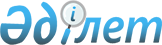 О признании утратившими силу некоторых постановлений акимата Макатского районаПостановление акимата Макатского района Атырауской области от 20 марта 2024 года № 43. Зарегистрировано в Департаменте юстиции Атырауской области 20 марта 2024 года № 5162-06
      В соответствии со статьей 27 Закона Республики Казахстан "О правовых актах" акимат Макатского района ПОСТАНОВЛЯЕТ:
      1. Признать утратившими силу некоторые постановления акимата Макатского района, согласно приложению к настоящему постановлению.
      2. Контроль за исполнением настоящего постановления возложить на курирующего заместителя акима Макатского района.
      3. Настоящее постановление вводится в действие по истечении десяти календарных дней после дня его первого официального опубликования. Перечень утративших силу некоторых постановлений акимата Макатского района
      1. Постановление акимата Макатского района от 13 октября 2016 года № 165 "Об установлении квоты рабочих мест по Макатскому району" (зарегистрированное в Реестре государственной регистрации нормативных правовых актов № 3666);
      2. Постановление акимата Макатского района от 15 июня 2017 года № 104 "О внесении изменения в постановление акимата Макатского района от 13 октября 2016 года № 165 "Об установлении квоты рабочих мест по Макатскому району" (зарегистрированное в Реестре государственной регистрации нормативных правовых актов № 3903);
      3. Постановление акимата Макатского района от 19 октября 2017 года № 192 "О внесении изменения в постановление акимата Макатского района от 13 октября 2016 года № 165 "Об установлении квоты рабочих мест по Макатскому району" (зарегистрированное в Реестре государственной регистрации нормативных правовых актов № 3985).
					© 2012. РГП на ПХВ «Институт законодательства и правовой информации Республики Казахстан» Министерства юстиции Республики Казахстан
				
      Аким Макатского района

Р. Ибрагимов
Приложение к постановлению
Акимата Макатского района
от 20 марта 2024 года № 43